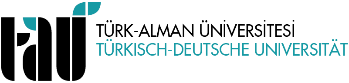 YÜKSEK LİSANS TEZ BAŞLIĞI / TEZ KONUSU DEĞİŞİKLİKBİLDİRİM FORMUFEN BİLİMLERİ ENSTİTÜSÜ MÜDÜRLÜĞÜ’NE1.ÖNERİLEN TEZ KONUSUNUN AMAÇ VE HEDEFLERİ / AIM AND OBJECTIVES:2.KONU, KAPSAM VE LİTERATÜR ÖZETİ / SUBJECT, SCOPE AND LITERATURE SUMMARY3.ÖZGÜN DEĞER / ORIGINALITY OF STUDY4.YAYGIN ETKİ – KATMA DEĞER / EXPECTED IMPACT5. ONAY / CONFIRMATION                                                   Unvan Ad SOYAD / Title Name SURNAME              Tarih/Date           İmza/ SignatureDanışman / Supervisor            :İkinci Tez Danışmanı              :Co-Supervisor     Öğrenci / Student                     :      